от 22 октября 2021 года									         № 1205О внесении изменений в постановление администрации городского округа
 город Шахунья Нижегородской области от 22 мая 2019 года № 555 «Об утверждении реестра размещения мест (площадок) накопления твердых коммунальных отходов, расположенных на территории городского округа 
город Шахунья Нижегородской области»Руководствуясь Федеральным законом  Российской Федерации от 06.10.2003 
№ 131-ФЗ «Об общих принципах организации местного самоуправления в Российской Федерации», Федеральным Законом от 24.06.1998 № 89-ФЗ «Об отходах Производства и потребления», Правилами обустройства мест (площадок) накопления твердых коммунальных отходов и ведения их реестра, утверждённых постановлением Правительства Российской Федерации от 31.08.2018 № 1039, администрация городского округа город Шахунья Нижегородской области  п о с т а н о в л я е т : 1. Внести в постановление администрации городского округа город Шахунья Нижегородской области от 22 мая 2019 года № 555 «Об утверждении реестра  размещения мест (площадок) накопления твердых коммунальных отходов, расположенных на территории городского округа город Шахунья Нижегородской области», с изменениями внесенными постановлениями администрации городского округа город Шахунья Нижегородской области: от 05.08.2019 года № 844, от 16.09.2019 года № 1041; от 31.10.2019 года № 1202; от 24.12.2019 года № 1547; от 10.03.2020 года № 228; от 06.07.2020 года № 542; от 23.07.2020 года № 624; от 28.09.2020 года № 865, от 20.02.2021 года № 178, от 15.03.2021 года № 265, от 20.10.2021 года № 1180 следующие изменения:1.1 из приложения 1 постановления администрации городского округа город Шахунья Нижегородской области от 22 мая 2019 года № 555 «Об утверждении реестра  размещения мест (площадок) накопления твердых комунальных отходов, расположенных на территории городского округа город Шахунья Нижегородской области» исключить место сбора твердых коммунальных отходов расположенное по адресу: г. Шахунья ул. Коминтерна 90.1.2. внести изменения, изложив строку 263 приложения 1, в следующей редакции:2. Настоящее постановление вступает в силу со дня опубликования на официальном сайте администрации.3. Общему отделу администрации городского округа город Шахунья Нижегородской области опубликовать настоящее постановление в газете «Знамя Труда» и официальном сайте администрации городского округа город Шахунья Нижегородской области.4. Контроль за исполнением настоящего постановления возложить на заместителя главы администрации, начальника Управления по работе с территориями и благоустройству администрации городского округа город Шахунья Нижегородской области Софронова Ю.А.И.о. главы местного самоуправлениягородского округа город Шахунья						         С.А.Кузнецов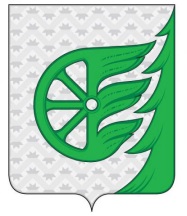 Администрация городского округа город ШахуньяНижегородской областиП О С Т А Н О В Л Е Н И Е263г.о.г ШахуньяПересечение улиц Плаксина и Коминтернаhttps://shahadm.ru/node/2369для сбора ТКОАдминистрация г.о.г. ШахуньяОГРН 1125235000868г..Шахунья пл. Советская д1населениеООО"ЭкоСтандарт"пластик2 ТКО 1 Раздельный00Место под КГО1.1металлестьоборудована